Thông tin chi tiết kế hoạch lựa chọn nhà thầuTop of FormBottom of Form[Số gói thầu : 1 ]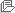 Trang chủXây dựng và phát triển bởi Bộ Kế hoạch và Đầu tưSố KHLCNT 20190878872 - 00 Loại thông báo Thông báo thực Hình thức thông báo  Đăng lần đầu Tên KHLCNT Cung cấp tủ sắt cá nhân 4 ngăn nhà thay đồ nam nữ Bên mời thầu Nhà máy In tiền Quốc giaTên chủ đầu tư Nhà máy In tiền Quốc gia Phân loại Hoạt động chi thường xuyên Ngày phê duyệt 29/08/2019 Số hiệu QĐ phê duyệt KHLCNT Quyết định phê duyệt Kế hoạch lựa chọn nhà thầu số 497/QĐ-NMI ngày 29/8/2019 của Tổng giám đốc Nhà máy In tiền Quốc gia Giá dự toán  382.200.018 VND Ngày đăng tải 29/08/2019 STTLĩnh vực LCNTTên gói thầuGiá gói thầu (VND)Chi tiết nguồn vốnHình thức LCNTPhương thức LCNTThời gian bắt đầu tổ chức LCNTLoại hợp đồngThời gian thực hiện hợp đồng1Hàng hóa Cung cấp tủ sắt cá nhân 4 ngăn nhà thay đồ nam nữ382.200.018Vốn sản xuất kinh doanh Nhà máy In tiền Quốc giaChào hàng cạnh tranh, trong nước, không sơ tuyển, qua mạng Một giai đoạn một túi hồ sơQuý 3 Năm 2019Trọn gói240 Ngày